Robert Smith Cash Management Specialist[Today’s Date][341 Company Address]
[Company City, State xxxxx]
[(xxx) xxx-xxxx]
[hiring.manager@gmail.com]Dear [Mr./Mrs./Ms.] [Hiring Manager’s Name],This is with reference to your job posting for the position of Cash Management Specialist in your company. I have … years’ experience working in this field with companies like xxx, xxx, and xxx. My qualifications, experience, and expertise match job responsibilities shared for this position.I hold required qualifications, skills, and know-how to carry out this job with utmost perfection. My experience in the field can help me add value to this job and I can deliver positive outcomes to this position. I have in-depth ideas and experience working in this role and have know-how for various guidelines and procedures followed in this job. Please find attached my resume for your kind perusal. Looking forward to hearing from you.Sincerely,[Your Name]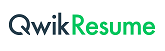     © This Free Cover Letter is the copyright of Qwikresume.com. Usage Guidelines